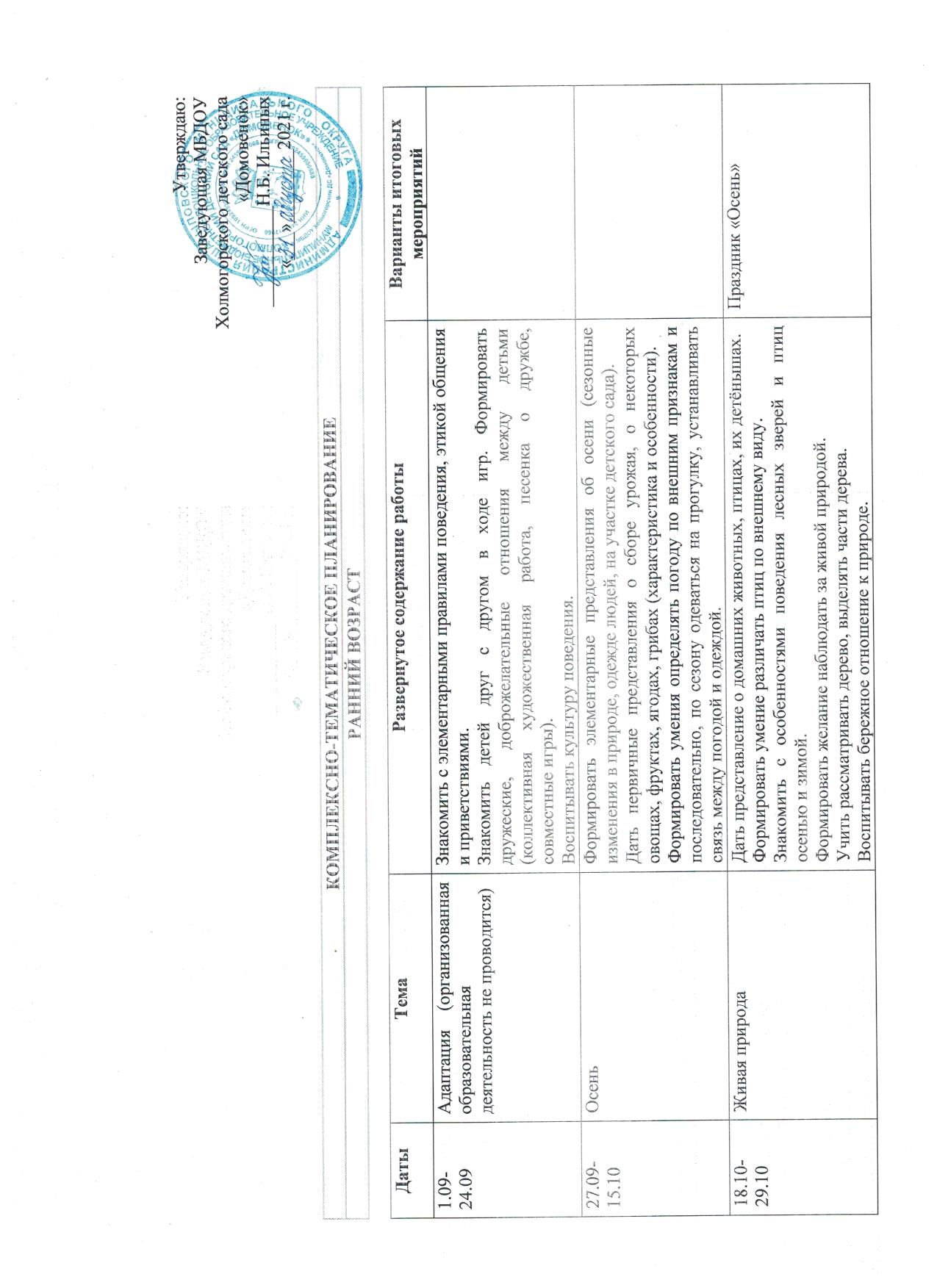 Утверждаю:           Заведующая МБДОУ            Холмогорского детского сада           «Домовенок»            ___________Н.Б. Ильиных            «___»________2021 г.КОМПЛЕКСНО-ТЕМАТИЧЕСКОЕ ПЛАНИРОВАНИЕРАННИЙ ВОЗРАСТДатыТемаРазвернутое содержание работыВарианты итоговых мероприятий1.09-24.09Адаптация (организованная образовательная деятельность не проводится)Знакомить с элементарными правилами поведения, этикой общения и приветствиями.Знакомить детей друг с другом в ходе игр. Формировать дружеские, доброжелательные отношения между детьми (коллективная художественная работа, песенка о дружбе, совместные игры).Воспитывать культуру поведения.27.09-15.10ОсеньФормировать элементарные представления об осени (сезонные изменения в природе, одежде людей, на участке детского сада).Дать первичные представления о сборе урожая, о некоторых овощах, фруктах, ягодах, грибах (характеристика и особенности).Формировать умения определять погоду по внешним признакам и последовательно, по сезону одеваться на прогулку, устанавливать связь между погодой и одеждой.18.10-29.10Живая природаДать представление о домашних животных, птицах, их детёнышах.Формировать умение различать птиц по внешнему виду.Знакомить с особенностями поведения лесных зверей и птиц осенью и зимой.Формировать желание наблюдать за живой природой.Учить рассматривать дерево, выделять части дерева.Воспитывать бережное отношение к природе.Праздник «Осень»1.11-12.11Мой дом. Моя семьяПознакомить с понятием «семья», «члены семьи». Объяснять, что семья –это все близкие и родные люди.Учить называть своё имя и имена членов семьи.Воспитывать эмоциональную отзывчивость на состояние близких людей.Познакомить с понятием «дом», рассказывать о значении и составных частях дома.Знакомить детей с названием родного села.15.11-19.11Мониторинг Заполнение персональных карт детей. 22.11-3.12Детский сад. ИгрушкиПознакомить с детским садом как ближайшим социальным окружением.Учить узнавать свой детский сад, находить свою группу, рассказывать, чем заняты дети, кто о них заботится в детском саду.Учить ориентироваться в помещении своей группы, на участке; называть основные помещения и сооружения.Знакомить с игрушками, их назначением, частями игрушек. Учить играть с игрушками.Воспитывать бережное отношение к игрушкам.Неделя игры и игрушки6.12-24.12Зима Формировать элементарные представления о зиме (сезонные изменения в природе, одежде людей, на участке детского сада).Формировать умения определять погоду по внешним признакам и последовательно, по сезону одеваться на прогулку, устанавливать связь между погодой и одеждой.27.12-31.12 Новый годФормировать представление о том, что в Новый год в дом приносят ёлку, украшают её игрушками, дарят подарки.Организовывать все виды детской деятельности вокруг темы Нового года и новогоднего праздника.Праздник «Новый год»10.01-14.01Зимние забавы(организованная образовательная деятельностьне проводится)Формировать представление о зимних играх – катании на санках, играх со снегом.Организовывать подвижные игры на свежем воздухе. Неделя зимних игр и забав17.01-28.01Мой домУчить ориентироваться в ближайшем окружении: узнавать свой дом, свою улицу. Учить отвечать на вопросы воспитателя о месте жительства, об устройстве жилища.Познакомить с понятием «мебель», назначением и предметами мебели.Познакомить с понятием «посуда», её назначением.Закрепить название родного города, улицы.31.01-11.02Моя семья.  Организовывать все виды детской деятельности вокруг темы семьи, любви к маме, бабушке, папе, дедушке.Воспитывать уважительное отношение к труду взрослых.14.02-25.02Наша армияОсуществлять патриотическое воспитание. Воспитывать любовь к Родине. Формировать первичные гендерные представления (воспитывать в мальчиках стремления быть сильными, смелыми, стать защитниками Родины).Воспитывать доброе отношение к папе, вызывать чувство гордости за своего отца.28.02-5.03Традиции русскогонарода. Народная игрушкаЗнакомить с народным творчеством на примере народных игрушек. Дать представление о матрёшке.Знакомить с устным народным творчеством (песенки, потешки и др.).Использовать фольклор при организации всех видов детской деятельности.Развлечение «Масленица»9.03-18.03ВеснаФормировать элементарные представления о весне (сезонные изменения в природе, одежде людей, на участке детского сада).Формировать умения определять погоду по внешним признакам и последовательно, по сезону одеваться на прогулку, устанавливать связь между погодой и одеждой.Расширять знания о домашних животных и птицах. Знакомить с некоторыми особенностями поведения лесных зверей и птиц весной.Праздник «Весна»21.03-1.04Я в мире людейДать представление о себе как человеке; об основных частях тела человека, их назначении.Закреплять знание своего имени, имен членов семьи.Формировать навык называть воспитателя по имени и отчеству.Формировать первичное понимание того, что такое хорошо и что такое плохо; начальные представления о здоровом образе жизни.4.04-15.04Транспорт. Правила ибезопасность дорожногодвиженияЗнакомить с транспортными средствами, различать и называть по внешнему виду грузовые и легковые автомобили, различать части автомобиля.Учить различать и правильно называть трамвай, машину, автобус. Познакомить с понятием «улица».18.04-22.04МониторингЗаполнение персональных карт детей.25.04-6.05Живая природаУчить выделять наиболее характерные особенности животных и птиц.Воспитывать доброе отношение к животным и птицам, желание заботиться о них.Дать представление о частях растения, приёмах полива комнатных растений.Познакомить с насекомыми, их характерным внешним видом и поведением.Расширять знания об обитателях уголка природы.Воспитывать бережное отношение к природе.10.05-27.05ЛетоФормировать элементарные представления о лете (сезонные изменения в природе, одежде людей, на участке детского сада).Формировать умения определять погоду по внешним признакам и последовательно, по сезону одеваться на прогулку, устанавливать связь между погодой и одеждой.Расширять знания о домашних животных и птицах, об овощах, фруктах, ягодах.Знакомить с некоторыми особенностями поведения лесных зверей и птицлетом. Познакомить с некоторыми животными жарких стран.29.05-1.061 июня – День защитыдетей(организованная образовательная деятельностьне проводится)Тематический праздник«Здравствуй, лето!»МЛАДШИЙ ВОЗРАСТДатыТемаРазвернутое содержание работыВарианты итоговых мероприятий1.09-10.09Адаптация(организованная образовательная деятельностьне проводится)Знакомить с элементарными правилами поведения, этикой общения и приветствиями.Знакомить детей друг с другом в ходе игр (если дети уже знакомы, помочь вспомнить друг друга). Формировать дружеские, доброжелательные отношения между детьми (коллективная художественная работа, песенка одружбе, совместные игры). Воспитывать культуру поведения.27.09-15.10Детский сад. ИгрушкиПродолжать знакомство с детским садом как ближайшим социальным окружением ребенка: профессии сотрудников детского сада, предметное окружение, правила поведения в детском саду, взаимоотношения со сверстниками. Знакомить детей друг с другом в ходе игр (если дети уже знакомы,помочь вспомнить друг друга). Формировать дружеские, доброжелательныеотношения между детьми.Неделя игры и игрушки13.09-17.09Растения. Деревья, кустыЗнакомить с характерными особенностями осенних деревьев.Воспитывать любовь к природе, желание заботиться о ней.20.09-24.09Овощи. ФруктыФормировать элементарные представления о садовых и огородных растениях, способах их приготовления.Учить различать по внешнему виду и вкусу овощи и фрукты.Расширять представления о выращивании овощей и фруктов.27.09-1.10ОсеньРасширять представления детей об осени (сезонные изменения в природе, одежде людей, на участке детского сада), о времени сбора урожая, о некоторых овощах, фруктах, ягодах, грибах. Знакомить с правилами безопасного поведения на природе. Воспитывать бережное отношение к природе.Развивать умения замечать красоту осенней природы, вести наблюдения за погодой.4.10-8.10ПтицыФормировать обобщающее понятие «птицы».Учить различать птиц по внешнему виду.Расширять знания о птицах. Знакомить с некоторыми особенностями поведения лесных птиц осенью.Познакомить с зимующими и перелётными птицами.Формировать желание подкармливать птиц зимой.11.10-15.10Домашние животныеРасширять знания о домашних животных.Знакомить с домашними животными и их детёнышами. Познакомить с характерными особенностями внешнего вида, поведения, образа жизни домашних животных и их детёнышей.Формировать умение различать животных по разным признакам.Воспитывать любовь к домашним животным, желание проявлять о них заботу.18.10-22.10Дикие животныеРасширять знания о животных. Знакомить с некоторыми особенностями поведения лесных зверей осенью.Формировать умение узнавать, называть и различать особенности внешнего вида и образа жизни диких животных.Формировать умение различать животных по разным признакам.Воспитывать любовь к животному миру.Праздник «Осень»Выставка детского (коллективного, семейного)творчества25.10-29.10Мое село Формировать понятие «город».Знакомить с родным городом, его названием, основными достопримечательностями.Воспитывать любовь к своей малой родине, к городу1.11-5.11Моя семьяФормировать умение называть свое имя, фамилию, имена членов семьи, говорить о себе в первом лице. Развивать представления о своей семье.Воспитывать доброе отношение к родным и близким8.11-12.11ПосудаФормировать обобщающее понятие «посуда».Учить проводить элементарную классификацию предметов посуда по их назначению, использованию, форме, величине и цвету. Воспитывать культуру поведения.15.11-19.11Как животный мир готовится к зимеУчить устанавливать простейшие связи между сезонными изменениями в природе и поведением животных.22.11-26.11Мониторинг29.11-3.12ОдеждаФормировать понятие обобщающего слова «одежда».Учить дифференцировать виды одежды по временам года; называть предметы одежды.Воспитывать аккуратность и внимание к своему внешнему виду.6.12-17.12ЗимаРасширять представления о зиме. Формировать представления о безопасном поведении зимой.Формировать исследовательский и познавательный интерес в ходе экспериментирования с водой и льдом. Воспитывать бережное отношение к природе, умение замечать красоту зимней природы. Расширять представления о сезонных изменениях в природе (изменения в погоде, растения зимой, поведение зверей и птиц). Формировать первичные представления о местах,где всегда зима.20.12-24.12Новый годОрганизовывать все виды детской деятельности (игровой, коммуникативной, трудовой, познавательно-исследовательской, продуктивной, музыкально-художественной, чтения) вокруг темы Нового года и новогоднего праздника.Приобщать к русской праздничной культуре.Выставка детского (коллективного, семейного) творчестваПраздник «Новый год»27.12-31.12Каникулы(организованная образовательная деятельностьне проводится)10.01 -14.01Зимние забавыЗнакомить с зимними видами спорта, зимними развлечениями. Формировать представления о безопасном поведении зимой.17.01-21.01Мой домЗнакомить с домом, с предметами домашнего обихода, мебелью.Формировать обобщающее понятие «мебель». Учить классифицироватьпредметы мебели по разным признакам.Формировать понятие «бытовые приборы». Учить дифференцировать бытовые приборы по назначению.Воспитывать трудолюбие, взаимопомощь.2.01-28.01МатериалыЗнакомить детей со свойствами дерева, бумаги, глины, ткани, их структурой. Учить выделять свойства материалов, сравнивать.Учить устанавливать отношения между материалом, из которого изготовлен предмет, и способом использования предмета.31.01-4.02ТранспортЗнакомить с основными видами транспорта, в том числе с городским, с правилами поведения в городе, с элементарными правилами дорожного движения.Формировать умение дифференцировать транспорт по назначению.7.02-18.02ПрофессииПродолжать знакомить детей с трудом родителей, работников детского сада. Знакомить с сельскохозяйственными профессиями.Знакомить с «городскими» профессиями (милиционер, продавец, парикмахер, шофер, водитель автобуса).Воспитывать уважительное отношение и интерес к труду взрослых.Формировать желание оказывать посильную помощь взрослым.21.02-25.02Наша армияОсуществлять патриотическое воспитание. Знакомить с «военными» профессиями. Воспитывать любовь к Родине. Формировать первичные гендерные представления (воспитывать в мальчиках стремления быть сильными,смелыми, стать защитниками Родины).Познакомить с государственным праздником – Днём защитника Отечества.Воспитывать доброе отношение к папе, вызывать чувство гордости за своего отца.28.02-5.03Традиции русскогонарода. Масленица. Декоративно-прикладное искусствоРасширять представления о народной игрушке (дымковская игрушка, матрешка и др.). Знакомить с народными промыслами. Продолжать знакомитьс устным народным творчеством. Использовать фольклор при организации всех видов детской деятельности.9.03-11.03Наши мамыОрганизовывать все виды детской деятельности (игровой, коммуникативной, трудовой, познавательно-исследовательской, продуктивной, музыкально-художественной, чтения) вокруг темы семьи, любви к маме, бабушке.Воспитывать доброе отношение к маме, бабушке, желание заботиться о них, защищать, помогать. Воспитывать уважение к воспитателям.Праздник «8 Марта»14.03-18.03ВеснаРасширять представления о весне. Воспитывать бережное отношения к природе, умение замечать красоту весенней природы.Расширять представления о сезонных изменениях (изменения в погоде, растения весной, поведение зверей и птиц).Расширять представления о простейших связях в природе (потеплело —появилась травка и т. д.).21.03-25.03Наши любимцыПродолжать знакомить детей с домашними животными (питомцами) и их детёнышами. Формировать умение правильно обращаться с животными.Расширять знания о декоративных рыбках и птицах.Дать элементарные представления об уходе за домашними питомцами.Формировать доброе отношение к окружающему миру.28.03-1.04Правила и безопасностьдорожного движенияФормировать понятия «дорога», «тротуар». Знакомить с элементарными правилами дорожного движения, работой светофора.Формировать культур поведения на улице.4.04-8.04Книга – наш другРазвивать любовь к печатному слову, книге, умение слушать. Формировать интерес и потребность в чтении.Приобщать к словесному искусству. Развивать художественное восприятиеи эстетический вкус.11.04-15.04Я – человек. Моё здоровьеФормировать начальные представления о здоровье и  здоровом образе жизни.Формировать образ Я.Формировать элементарные навыки ухода за своим лицом и телом. Развивать представления о своем внешнем облике. Развивать гендерные представления.Неделя здоровья18.04-22.04 МониторингЗаполнение персональных карт детей25.04-29.04Опасные предметыФормировать представления об опасных для здоровья предметах, правилах обращения с ними. Дать элементарные знания о правилах безопасности в быту. Формировать умение соблюдать правила безопасного передвижения в помещении. 3.05-6.05Предметный мирДать детям понятие о том, что одни предметы сделаны руками человека, а другие созданы природой.Побуждать детей определять, различать и описывать предметы природного и рукотворного мира.Закреплять знания детей о свойствах различных материалов, структуре их поверхности. Совершенствовать умения детей различать материалы, производить с ними разнообразные действия. 10.05-13.05НасекомыеПродолжать знакомить с насекомыми, особенностями их поведения.Учить устанавливать отличия у бабочки жука.16.05-20.05Растения. Травы, цветы,комнатные растенияРасширять знания детей о растениях.Знакомить с характерными особенностями, строением цветов.Показать влияние солнечного света на рост растений.Расширять представления о комнатных растениях. Поддерживать интерес ккомнатным растениям и желание ухаживать за ними.Воспитывать любовь к природе, желание заботиться о ней.23.05-31.05ЛетоРасширять представления детей о лете, о сезонных изменениях (сезонные изменения в природе, одежде людей, на участке детского сада).Формировать элементарные представления о садовых и огородных растениях. Формировать исследовательский и познавательный интерес в ходе экспериментирования с водой и песком. Воспитывать бережное отношение к природе, умение замечать красоту летней природы.1.061 июня – День защитыдетей (организованнаяобразовательная деятельность не проводится)Тематический праздник«Здравствуй, лето!»СРЕДНЯЯ ГРУППАДаты ТемаРазвернутое содержаниеВарианты итоговых мероприятий1.09-10.09Правила и безопасностьдорожного движения(организованная образовательная деятельность непроводится)Расширять представления о правилах поведения в городе, элементарных правилах дорожного движения.Объяснять понятия «проезжая часть», «одностороннее и двустороннее движение», «пешеход», «наземный и подземный переход».Объяснять правила поведения пешехода.Развлечение «Безопаснаядорога»(дети в подготовке раз-влечения участия непринимают)13.09-17.09Деревья. КустыРасширять представления детей об осенних изменениях в природе.Расширять представления о разнообразии растительного мира.Учить различать деревья и кустарники по внешнему виду.Учить узнавать плодовое дерево – яблоню.Формировать желание отражать красоту природы в художественно-творческой деятельности.20.09-24.09Фрукты. ЯгодыЗакрепить знания детей о фруктах и ягодах, их внешнем виде, вкусе,пользе.Познакомить с экзотическими фруктами.Уточнить названия, отличительные признаки фруктов и ягод, их качества.Сравнивать овощи и фрукты по внешнему виду.Расширять представление о пользе природных витаминов для человека.27.09-1.10Овощи. ГрибыЗакрепить знания детей об овощах и грибах, их внешнем виде, вкусе,пользе.Познакомить с экзотическими овощами.Уточнить названия, отличительные признаки овощей и грибов, их качества.Сравнивать овощи и фрукты по внешнему виду.Расширять представление о пользе природных витаминов для человека.4.10-8.10.ОсеньРасширять представления детей об осени. Развивать умение устанавливать простейшие связи между явлениями живой и неживой природы,вести сезонные наблюдения.Расширять представления о правилах безопасного поведения на природе. Воспитывать бережное отношение к природе. Формировать элементарные экологические представления.11.10-15.10Перелётные и зимующиептицыЗакрепить знания о зимующих и перелётных птицах.Учить классифицировать птиц по среде обитания.Сравнивать птиц по внешнему виду, издаваемым звукам.Рассказывать об образе жизни птиц, особенностях поведения.Формировать представления о зависимости птиц от условий окружающей среды.Неделя здоровьяДосуг «Папа, мама, я –спортивная семья»19.10-22.10Домашние животныеУчить классифицировать животных по среде обитания.Познакомить детей с особенностями поведения домашних животных, заботой о них человека.Расширять представления о жизни домашних животных в разные сезоны.Формировать желание заботиться о домашних животных.25.10-29.10Дикие животныеУчить классифицировать животных по среде обитания.Рассказывать об особенностях поведения в разные сезоны.Формировать представление о зависимости внешнего вида и образажизни животных от сезона.Познакомить детей с образом жизни животных, впадающих в зимнююспячку и ведущих активный образ жизни.1.11-5.11Мой город. Моя страна.Знакомить с родным городом. Формировать начальные представленияо родном крае, его истории и культуре. Воспитывать любовь к родному краю.Познакомить с некоторыми выдающимися людьми, прославившимиРоссию.8.11-12.11Животные зоопаркаУчить классифицировать животных по среде обитания.Познакомить детей с особенностями поведения животных зоопарка.Расширять представления о жизни животных зоопарка в разные сезоныи разных климатических зонах.Формировать знания о животных жарких стран и названия их детёнышей.15.11-19.11Продукты питания. ХлебУточнить знания о полезных продуктах, их значении для здоровья ихорошего настроения.Знакомить с понятием «хлеб», откуда он берётся.22.11-26.11МониторингЗаполнение персональных карт детей.29.11-3.12Посуда. Столовый этикетЗакрепить обобщающее понятие «посуда».Учить классифицировать посуду по назначению. Сравнивать посуду разного назначения.Знакомить с правилами сервировки стола, культурой общения за столом.6.12-10.12Одежда. Обувь. ГоловныеуборыСравнивать одежду по разным признакам.Учить классифицировать одежду по сезонам.Знакомить с деталями одежды.Учить ухаживать за своей одеждой. Воспитывать бережное отношение к одежде.13.12-17.12Домашние птицыУчить классифицировать птиц по среде обитания.Познакомить детей с особенностями внешнего вида домашних птиц.Познакомить детей с особенностями поведения домашних птиц, заботой о них человека.20.12-24.12Зима, Новый годРасширять представления детей о зиме. Развивать умение устанавли-вать простейшие связи между явлениями живой и неживой природы.Развивать умение вести сезонные наблюдения, замечать красоту зимней природы.Формировать представления о безопасном поведении людей зимой.Формировать исследовательский и познавательный интерес в ходе экспериментирования с водой и льдом. Закреплять знания о свойствах снега и льда.Воспитывать бережное отношение к природе. Формировать элементарные экологические представления.Организовывать все виды детской деятельности (игровой, коммуникативной, трудовой, познавательно-исследовательской, продуктивной,музыкально-художественной, чтения) вокруг темы Нового года и новогоднего праздника.Праздник «Новый год»Выставка детского (коллективного, семейного)творчества27.12-31.12Каникулы(организованная образовательная деятельность непроводится)10.01- 14.01Традиции русского народа.Декоративно-прикладноеискусство(организованная образова-тельная деятельность непроводится)Расширять представления о народ ной игрушке (дымковская игрушка,матрешка и др.). Знакомить с народными промыслами. Продолжатьзнакомить суетным народным творчеством. Использовать фольклорпри организации всех видов детской деятельности.17.01-21.01Зимние забавы(организованная образовательная деятельность непроводится)Рассказывать об играх и забавах в зимнее время.Сравнивать игры детей в разные времена года.Знакомить с зимними видами спорта.24.01-28.01Мой домКлассифицировать здания по назначению. Сравнивать здания.Дать представление о распространённых формах архитектурных сооружений.Закрепить обобщающее понятие «мебель». Сравнивать мебель по разным признакам.Учить классифицировать домашнюю мебель.31.01-4.02МатериалыПознакомить детей с различными свойствами материалов: ткани, дерева, металла, резины, стекла.Учить устанавливать связи между материалом и способом его употребления.Воспитывать бережное отношение к вещам, развивать любознательность.7.02-11.02ТранспортПознакомить с обобщающим понятием «транспорт».Расширять представления о видах транспорта и его назначении. Классифицировать виды транспорта по назначению.Учить описывать транспортные средства. Сравнивать реальные машины с игрушечными.14.02-18.02ПрофессииПознакомить с понятием «профессия».Расширять представления о профессиях.Познакомить с трудом повара, прачки, продавца, почтальона.Развивать желание оказывать помощь взрослым, бережно относиться крезультатам труда.Знакомить детей с профессиями родителей. Воспитывать уважение к труду близких взрослых.21.02-25.02Наша армия. 23 Февраля -День защитника ОтечестваЗнакомить детей с «военными» профессиями (солдат, танкист, летчик, моряк, пограничник); с военной техникой (танк, самолет, военный крейсер); с флагом России. Воспитывать любовь к Родине. Осуществлять гендерное воспитание (формировать у мальчиков стремлениебыть сильными, смелыми, стать защитниками Родины; воспитывать в девочках уважение к мальчикам как будущим защитникам Родины).Приобщать к русской истории через знакомство с былинами о богатырях.28.02-5.03Традиции русского народа.МасленицаРасширять представления о народ ной игрушке (дымковская игрушка,матрешка и др.). Знакомить с народными промыслами. Продолжатьзнакомить суетным народным творчеством. Использовать фольклорпри организации всех видов детской деятельности.Развлечение «Масленица»9.03-11.03Наши мамы. 8 Марта – ма-мин деньОрганизовывать все виды детской деятельности (игровой, коммуникативной, трудовой, познавательно-исследовательской, продуктивной,музыкально-художественной, чтения) вокруг темы семьи, любви к маме, бабушке. Воспитывать уважение к воспитателям. Расширять гендерные представления. Привлекать детей к изготовлению подарков маме, бабушке, воспитателям.14.03-18.03ВеснаРасширять представления детей о весне. Развивать умение устанавливать простейшие связи между явлениями живой и неживой природы, вести сезонные наблюдения. Расширять представления о правилах безопасного поведения на природе. Воспитывать бережное отношения к природе. Формировать элементарные экологические представления. Формировать представления о работах, проводимых весной в саду и огороде. Привлекать детей к посильному труду на участке детского сада, в цветнике.21.03-25.03Наши любимцыРассказывать о животных уголка природы.Формировать представление о зависимости внешнего вида животных отсреды обитания, от условий ухода за ними.Объяснять необходимость правильного ухода за домашними любимцами.Дать представление о декоративных птицах.28.03-1.04Насекомые. Пресмыкающиеся. ЗемноводныеУточнить знания детей о насекомых.Знакомить с представителями класса пресмыкающихся, их внешним видом и способами передвижения.Воспитывать бережное отношение к объектам природы.4.04-8.04Книга – наш друг. 2 апреля– Международный деньдетской книгиРазвивать любовь к печатному слову, книге, умение слушать. Формировать интерес и потребность в чтении.Приобщать к словесному искусству. Развивать художественное восприятие и эстетический вкус.11.04-15.04Я – человек. Моё здоровье.7 апреля - Международныйдень здоровьяДать элементарные знания о половой принадлежности.Формировать осознание человека в процессе взросления, сравниватьдетей и взрослых.Знакомить с отличительными особенностями людей.Расширять представления о здоровье и здоровом образе жизни. Развивать у детей понимание необходимости гигиенических процедур.Формировать положительную самооценку, образ Я. Развивать представления детей о своем внешнем облике.18.04-22.04Мониторинг25.04-29.04Опасные предметыУточнить представления об опасных для здоровья предметах, правилах обращения с ними.3.05-6.059 мая – День ПобедыОсуществлять патриотическое воспитание. Воспитывать любовь к Родине. Формировать представления о празднике, посвященном Дню Победы. Воспитывать уважение к ветеранам войны.10.05-13.05 Моя семья. 15 мая - ДеньсемьиВвести понятие «семья». Формировать первоначальные представленияо родственных отношениях в семье (сын, дочь, мама, папа и т. д.). Закреплять знание детьми своего имени, фамилии и возраста; имен родителей.Воспитывать эмоциональную отзывчивость на состояние близких людей, формирование уважительного, заботливого отношения к пожилым родственникам.16.05-20.05Цветы. Комнатные растенияРасширять знания детей о комнатных растениях, правилах ухода за ними. Учить различать комнатные растения по внешнему виду.23.05-31.05ЛетоРасширять представления детей о лете. Развивать умение устанавливать простейшие связи между явлениями живой и неживой природы,вести се зонные наблюдения. Знакомить с летними видами спорта.Формировать представления о безопасном поведении в лесу.1 июня – День защиты детей12 июня – День России(организованная образовательная деятельность непроводится)Спортивный праздник«День защиты детей»Тематический досуг,посвящённый Дню РоссииСТАРШИЙ ВОЗРАСТДатыТемыРазвернутое содержание работыВарианты итоговых мероприятий1.09-10.091 сентября - День знаний.Правила ибезопасность дорожногодвижения(организованная образовательная деятельность непроводится)Развивать познавательную мотивацию, интерес к школе, книгам.Расширять и закреплять знания о правилах дорожного движения. Расширять знания о дорожных знаках и их назначении.Познакомить с понятием «перекрёсток» м особенностями движения на перекрёстке.Закреплять знания правил пешеходов и пассажиров.Знакомить с городом, в котором дети живут. Продолжать знакомить с достопримечательностями города, его историей, особенностями географического положения.Рассказать ,чем славен город: известные люди, заводы, научные и культурные центры.Воспитывать любовь к родным местам, гордость за свой город.Развлечение «День знаний», «Безопасная дорога» (дети в подготовке развлечения участия не принимают)13.09-17.09Деревья. КустыРасширять знания о деревьях как представителях флоры Земли, их красоте и пользе.Знакомить с особенностями внешнего вида и названием деревьев леса.Упражнять в различении деревьев по разным признакам.Закреплять знания о плодовых деревьях сада.Учить устанавливать связи между состоянием растения и условиями окружающей среды.Воспитывать интерес к изучению мира растений, бережное отношение к «зелёному другу», учить беречь природу.20.09-24.09Фрукты. ЯгодыСистематизировать знания о растениях полей, лесов, садов, огородов.Знакомить с частями фруктов и ягод, из которых они состоят. Знакомить со способами выращивания, цветением, использованием плодов,условиями, необходимыми для роста.Уточнять названия, отличительные признаки и качества лесных и садовых ягод.Рассказывать о пользе фруктов и ягод.Воспитывать бережное отношение к практической ценности природы, созданной людьми.Расширять представления о взаимоотношении человека с природой.27.09-1.10Овощи. ГрибыСистематизировать знания о растениях полей, лесов, садов, огородов.Знакомить с частями овощей и грибов, из которых они состоят. Знакомить со способами выращивания, цветением, использованием плодов,условиями, необходимыми для роста.Воспитывать бережное отношение к практической ценности природы, созданной людьми.Расширять представления о взаимоотношении человека с природой.Расширять представления о съедобных и несъедобных грибах.4.10-8.10ОсеньЗакреплять знания о временах года, их чередовании. Расширять представления детей об осени. Знакомить с периодами осе-ни, их характерными признаками.Рассказывать о народных приметах осенней погоды, современных обычаях и традициях, связанных с осенней порой.Закреплять знания о правилах безопасного поведения в природе.Дать первичные представления об экосистемах, природных зонах.Систематизировать знания о труде людей осенью по календарю Бианки.11.10-15.10Домашние и декоративныептицыУчить классифицировать птиц по образу жизни.Уточнить названия детёнышей домашних птиц.Сравнивать диких и домашних птиц по разным признакам.Знакомить с профессиями людей, ухаживающих за домашними птица-ми.Рассказать о практической ценности домашних птиц.Формировать представление о декоративных птицах как о живых организмах, которые требуют внимания и заботы.Неделя здоровьяДосуг «Папа, мама, я –спортивная семья»18.10-22.10Домашние и декоративныеживотныеУчить классифицировать домашних животных по разным признакам.Уточнить названия детёнышей домашних животных.Рассказать о практической ценности домашних животных.Расширять знания о профессиях людей, ухаживающих за домашнимиживотными, о «животноводческих» профессиях.Сравнивать диких и домашних животных.Рассказать о домашних животных разных стран.Формировать представление о декоративных животных как о живыхорганизмах, которые требуют внимания и заботы.25.10-29.10Дикие животные среднейполосы РоссииРасширять представления о диких животных.Учить классифицировать диких животных по разным признакам.Формировать представление о связи животных с условиями среды, зависимости от сезонных изменений, приспособляемости к окружающему.Уточнять названия детёнышей диких животных.Рассказать о практической ценности диких животных.Воспитывать бережное отношение к природе. Знакомить с правиламибезопасного поведения в природе. Познакомить со способами охраны животных в нашей стране (заповедники, Красная книга).Праздник «Осень»Выставка детского (коллективного, семейного)творчества1.11-5.11Моя страна. 4 ноября - Деньнародного единстваРасширять представления детей о родной стране, о государственныхпраздниках; вызвать интерес к истории своей страны; воспитывать чувство гордости за свою страну, любви к ней. Знакомить с историей России, гербом и флагом, мелодией гимна. Рассказывать о людях, прославивших Россию; о том, что Российская Федерация (Россия) — огромнаямногонациональная страна; Москва — главный город, столица нашей Родины.Тематический досугВыставка детских рисунков8.11-12.11Животные жарких и холодных странРасширять представления о диких животных жарких и холодных стран.Учить классифицировать животных по разным признакам.Формировать представление о связи животных с условиями среды, зависимости от сезонных изменений, приспособляемости к окружающему.Рассказать о практической ценности диких животных.Воспитывать бережное отношение к природе. Знакомить с правилами безопасного поведения в природе.15.11-19.11Продукты питания. ХлебПознакомить с процессом выращивания хлеба от посева зерна до появления хлеба.Рассказать о разнообразии и важности труда хлебороба.Познакомить с процессом сбора урожая, сельскохозяйственной техникой.Расширять знания детей о продуктах питания, их видах.Формировать представления о правильном питании, «полезных» и «вредных» продуктах.Воспитывать бережное отношение к хлебу, уважение к труду людей.22.11-26.11МониторингЗаполнение персональных карт детей. 29.11-3.12Посуда. Столовый этикетУчить классифицировать посуду по материалу.Формировать представление о зависимости формы и материала от назначения.Рассказать о связи формы и способа украшения посуды с её назначением.Познакомить с процессом изготовления посуды.Знакомить с декоративно-прикладным искусством – Гжель, Хохлома.Закреплять знания о правилах поведения за общим столом.6.12-10.12Одежда. Обувь. ГоловныеуборыУчить выбирать одежду и обувь зависимости от условий её использования. Закреплять знания о сезонной одежде и обуви.Рассказать о труде мастеров по пошиву одежды.Формировать понятие «культура одежды» - умение одеться в соответствии со случаем; чувство меры в одежде.13.12-17.12Зимующие птицыУчить классифицировать птиц по образу жизни, их зависимости от сезонных условий.Рассказать о приспособленности птиц к условиям среды обитания, зависимости строения и функций организма от среды.Рассказать о помощи людей зимующим птицам.Рассказать о птицах, занесённых в Красную книгу.Формировать представления о правилах поведения в природе.20.12-24.12Зима, Новый годЗнакомить с периодами зимы, характерными особенностями начала и конца зимы.Рассказывать о народных приметах, современных обычаях и традициях, связанных с зимой.Систематизировать знания о труде людей зимой по календарю Бианки.Продолжать знакомить детей с зимой как временем года. Формировать первичный исследовательский и познавательный интерес через экспериментирование с водой и льдом. Расширять и обогащать знания детейоб особенностях зимней природы (холода, заморозки, снегопады, сильные ветры), особенностях деятельности людей в городе, на селе; о безопасном поведении зимой.Познакомить с историей календаря в России.Рассказать, откуда пришёл обычай встречать Новый год, наряжать ёлку.Формировать понятия «карнавал», «карнавальные маски», «маски».Формировать представления о праздничном этикете.Привлекать к активному разнообразному участию в подготовке к празднику и его проведении.Воспитывать чувство удовлетворения от участия в коллективной предпраздничной деятельности. Закладывать основы праздничной культуры. Вызвать эмоционально положительное отношение к предстоящему празднику, желание активно участвовать в его подготовке. Вызвать стремление поздравить близких с праздником, преподнести подарки, сделанные своими руками. Познакомить с традициями празднованияНового года в различных странах.Праздник «Новый год»Выставка детского (коллективного, семейного)творчества27.12-31.12Каникулы(организованная образова-тельная деятельность непроводится)10.01-14.01Традиции русского народа.Святки. Рождество(организованная образовательная деятельность непроводится)Продолжать знакомить детей с народными традициями и обычаями, снародным декоративно прикладным искусством (Городец, Полхов-Майдан, Гжель). Расширять представления о народных игрушках (матрешки — городецкая, богородская; бирюльки). Знакомить с национальным декоративно прикладным искусством. Рассказать о русской избе идругих строениях, их внутреннем убранстве, предметах быта, одежды.Познакомить с древними русскими праздниками: Рождеством и Святками, объяснить их происхождение и назначение.Развлечение Коляда17.01-21.01Зимние забавыРасширять представления о зимних видах спорта.Познакомить с понятием «зимние Олимпийские игры», видами этихигр. Учить самостоятельно составлять игры и правила к ним.Организовывать все виды детской деятельности вокруг приобщения к здоровому образу жизни, двигательной активности.Разучивать с детьми народные зимние игры.Неделя зимних игр изабавМалые зимние Олимпийские игры24.01-28.01Пространство. ВремяДать представление о сутках, частях суток. Закреплять умение устанавливать последовательность событий.Развивать «чувство времени», умение беречь время, регулировать свою деятельность в соответствии со временем.31.01-4.02Мой дом. Мебель. Матери-алыЗнакомить с архитектурой родного города, села.Рассказать о труде архитекторов, о памятниках архитектуры.Познакомить с современным строительством.Знакомить с предметами, облегчающими жизнь человека в быту.Учить классифицировать мебель по материалу, назначений и возрастной принадлежности.Учить подбирать мебель согласно назначению помещения.Рассказать о труде мастеров по созданию мебели.Познакомить с предметами мебели в старину.Учить соблюдать технику безопасности в быту.7.02-11.02ТранспортУчить классифицировать транспорт по среде передвижения, назначению.Формировать представления о роли транспорта в жизни человека.Рассказать о транспорте, облегчающим тяжёлый труд.Расширять представления об общественном транспорте.Познакомить с профессиями людей, управляющих транспортом.Формировать знания о правилах поведения в общественном транспорте.14.02-18.02Профессии. ИнструментыСистематизировать знания о профессиях, взаимосвязи всех компонентов трудового процесса.Формировать представление об общественной значимости труда взрослых.Рассказать о качествах трудящегося человека. Воспитывать уважение к людям труда.Расширять представления о машинах, их роли в труде людей. Развивать интерес к профессиям родителей. Учить рассказывать о профессиях родителей.Знакомить с функциями пожарной службы, милиции, «скорой помощи».21.02-25.02Наша армия. 23 Февраля -День защитника ОтечестваРассказать о службе солдат, пограничников, милиции.Рассказывать о трудной, но почетной обязанности защищать Родину,охранять ее спокойствие и безопасность; о том, как в годы войн храбросражались и защищали нашу страну от врагов прадеды, деды, отцы.Воспитывать в духе патриотизма, любви к Родине.Прививать традицию поздравлять в этот день с праздником всех мужчин, независимо от их возраста.Знакомить с разными родами войск (пехота, морские, воздушные, танковые войска), боевой техникой. Расширять гендерные представления,формировать в мальчиках стремление быть сильными, смелыми, стать защитниками Родины; воспитывать в девочках уважение к мальчикам, как будущим защитникам Родины.28.02-5.03Традиции русского народа.МасленицаПродолжать знакомить детей с народными традициями и обычаями, с народным декоративно прикладным искусством (Городец, Полхов, Майдан, Гжель). Расширять представления о народных игрушках (матрешки — городецкая, богородская; бирюльки). Знакомить с национальным декоративно прикладным искусством. Рассказать о русской избе и других строениях, их внутреннем убранстве, предметах быта, одежды.Рассказать об истории праздника, его традициях, связи с жизнью русского народа.Прививать любовь и уважение к народным традициям.Развлечение «Масленица»9.03-11.03Наши мамы. 8 Марта -Международный женскийденьОрганизовывать все виды детской деятельности (игровой, коммуникативной, трудовой, познавательно исследовательской, продуктивной, музыкально-художественной, чтения) вокруг темы семьи, любви к маме, бабушке. Расширять гендерные представления, воспитывать у мальчиков представление о том, что мужчины должны внимательно и уважительно относиться к женщинам. Формировать представления о матери как хранительнице семьи, семейного очага. Привлекать детей к изготовлению подарков маме, бабушке, воспитателям. Воспитывать бережное и чуткое отношение к самым близким людям, потребность радовать близких добрыми делами.Праздник «8 Марта»Выставка детских рисунков14.03-18.03ВеснаЗнакомить с периодами весны, характерными особенностями начала  конца весны.Рассказывать о народных приметах, современных обычаях и традициях, связанных с весной.Систематизировать знания о труде людей весной по календарю Бианки.Расширять знания о связи между явлениями живой и неживой природы и сезонными видами труда.21.03-25.03Перелетные птицыУчить классифицировать птиц по образу жизни, их зависимости от сезонных условий.Рассказать о приспособленности птиц к условиям среды обитания, зависимости строения и функций организма от среды.Воспитывать доброе отношение к маленьким соседям по планете.Формировать представление о взаимосвязи между растениями, насекомыми, птицами и явлениями неживой природы.Формировать представления о правилах поведения в природе.28.03-1.04Театр. Библиотека. 27 марта - Международный деньтеатра. 2 апреля - День детской книгиПознакомить с театрами, библиотеками, музеями.Воспитывать любовь к театру. Воспитывать навыки театральной культуры, приобщать к театральному искусству.Развивать любовь к печатному слову, книге, умение слушать. Формировать интерес и потребность в чтении.Приобщать к словесному искусству. Развивать художественное восприятие и эстетический вкус.Неделя сказок4.04-8.04Я – человек. Моё здоровье.7 апреля - Международныйдень здоровьяФормировать элементарные знания об анатомии человека и условиях его жизни.Прививать правила ухода за самим собой.Расширять представления о здоровье и здоровом образе жизни. Воспитывать стремление вести здоровый образ жизни.Формировать положительную самооценку.Формировать интерес и любовь к спорту.11.04-15.04Наша планета. Космос. 12апреля - День космонавтикиПознакомить с планетой Земля на глобусе и карте. Показать о многообразии природы на планете Земля.Рассказывать детям о том, что Земля – наш общий дом, на Земле много разных стран. Объяснять, как важно жить в мире со всеми народами, знать и уважать их культуру, обычаи и традиции. Объяснить понятия «космос».Рассказать детям о Ю.А. Гагарине и других героях космоса.Тематический досугВыставка детских рисунков18.04-22.04Мир воды. 22 апреля -Международный день ЗемлиФормировать знания о значении воды в жизни человека. Познакомить со свойствами воды. Формировать бережное отношение к воде.Знакомить с особенностями внешнего вида, названием и средой обитания рыб. Упражнять в различении рыб по внешним признакам.Учить рассматривать декоративных рыбок. Объяснять правила ухода за аквариумом.Рассказать о деятельности человека по охране водоёмов. Информировать о правилах поведения людей на водоёмах.25.04-29.04МониторингЗаполнение персональных карт детей3.05-6.059 Мая - День Победы.Москва – столица нашейРодиныВоспитывать детей в духе патриотизма, любви к Родине.Расширять знания о героях Великой Отечественной войны, о победе  нашей страны в войне.Рассказать о героизме жителей города. Познакомить с памятниками героям Великой Отечественной войны, находящимися на территории края.Развивать желание подражать воинам в ловкости, быстроте, смелости, в стремлении быть похожим на них.Знакомить с традициями празднования Дня Победы.Расширять представления о Москве – главном городе, столице России, достопримечательностях, памятных местах Москвы.Праздник «День Победы»10.05-13.05Моя семья. 15 мая - ДеньсемьиЗакреплять знание домашнего адреса и телефона, имен и отчеств родителей, их профессий. Расширять знания детей о самих себе, о своей семье, о том, где работают родители, как важен для общества их труд.Формировать представления о родословной семьи, семейных традициях.Рассказать об истории появления семьи.Познакомить с этикетом в кругу семьи. Рассказать о правах и обязанностях в семье.Фестиваль семейной самодеятельности16.05-20.05Цветы. Комнатные растенияРасширять и уточнять представления детей о травянистых растениях, растениях луга, сада, леса.Уточнять названия цветов. Учить различать лесные (полевые) и садовые цветы.Формировать представление о комнатных растениях как о живых организмах, которые требуют внимания и заботы.Познакомить со способами существования комнатных растений, средой их обитания и условиями.23.05-31.05Насекомые. Пресмыкающиеся. ЗемноводныеПознакомить с насекомыми, способах их передвижения, особенностями жизни. Учить различать по внешнему виду бабочек. Формировать обобщающее понятие «насекомые».Познакомить с пресмыкающимися и земноводными.1 июня – День защиты детей12 июня – День России(организованная образовательная деятельность непроводится)Спортивный праздник«День защиты детей»Тематический досуг,посвящённый Дню Рос-сииПОДГОТОВИТЕЛЬНЫЙ К ШКОЛЕ ВОЗРАСТДатаТемаРазвернутое содержание работыВарианты итоговых мероприятий1.09-10.091 сентября - День знаний.День города. Правила ибезопасность дорожногодвижения(организованная образовательная деятельность непроводится)Развивать познавательный интерес, интерес к школе. Закреплять знания детей о школе, о том, зачем нужно учиться, кто и чему учит в школе, о школьных принадлежностях и т.д. Формировать положительное представление о профессии учителя и «профессии» ученика.Расширять представления детей о городе, в котором они живут. Продолжать знакомить с достопримечательностями города, его историей.Дать представление о символе города, гербе, флаге.Закреплять знания о правилах дорожного движения и поведения на улице. Совершенствовать знания о дорожных знаках и их назначении.Учить соблюдать правила дорожного движения.Развлечение «День знаний», «Безопасная дорога» (дети в подготовкеразвлечения участия непринимают)13.09-17.09Деревья. КустыРасширять и уточнять представления детей о деревьях, кустарниках, растениях луга, сада, леса.Закреплять знания о деревьях как представителях флоры Земли, их красоте и пользе. Учить определять дерево или кустарник по описанию,узнавать лист на ощупь.Учить устанавливать связи между состоянием растения и условиями окружающей среды.Воспитывать интерес к изучению мира растений, бережное отношение к «зелёному другу», учить беречь природу.20.09-24.09Фрукты. ЯгодыЗакрепить обобщающие понятия «фрукты» и «ягоды», характерные свойства фруктов и ягод. Учить рассказывать о пользе фруктов и ягод.Познакомить детей с заготовкой фруктов и ягод – консервирование, маринование, приготовление варенья, компотов и соков, сушкойВоспитывать бережное отношение к природе, которая щедро одаривает нас своими богатствами.Воспитывать уважение к сельскохозяйственному труду людей.27.09-1.10Овощи. ГрибыЗакрепить обобщающие понятия «овощи» и «грибы», характерные свойства овощей и грибов.Расширять знания о группах грибов. Рассказать о строении грибов, о том, как правильно собирать грибы.Познакомить детей с заготовкой овощей и грибов – консервирование, соление, маринование, сушка, приготовление варенья, соков. Воспитывать бережное отношение к природе, которая щедро одариваетнас своими богатствами. Воспитывать уважение к сельскохозяйственному труду людей.4.10-8.10ОсеньСистематизировать и углублять знания о сезонных изменениях в природе осенью.Познакомить с народным календарём. Рассказать об истории осенних месяцев, обычаях и традициях, связанных с ними на Руси.Расширять знания детей об осени, сезонных изменениях.Закреплять знания о правилах безопасного поведения в природе.Закреплять знания о временах года, последовательности месяцев в году.Закреплять представление о том, что следует одеваться по погоде.Воспитывать бережное отношение к природе.Систематизировать знания о труде людей осенью.11.10-15.10Домашние и декоративныептицыРасширять и систематизировать знания о домашних и декоративных птицах, их птенцах, о пользе, которую они приносят людям, заботе о них человека.Формировать представление о зависимости роста и развития от условий. Рассказать о приручении птиц.Расширять знания о профессиях людей, ухаживающих за домашними птицами.Неделя здоровьяДосуг «Папа, мама, я –спортивная семья»18.10-22.10Домашние и декоративныеживотныеРасширять и систематизировать знания о домашних и декоративныхживотных, их детёнышах, о пользе, которую они приносят людям, заботе о них человека.Формировать представление о зависимости роста и развития от условий. Рассказать о приручении животных.Расширять знания о профессиях людей, ухаживающих за домашними животными, о «животноводческих» профессиях.Формировать знания о связи всего живого в природе.25.10-29.10Дикие животные среднейполосы РоссииРасширять и закреплять представления о диких животных. Классифицировать животных по способу питания.Расширять представления об особенностях приспособления животных к окружающей среде. Закрепить знания о подготовке животных к зиме, об их жизни в зимний период. Рассказать о животных, занесённых в Красную книгу.Объяснить, что в природе всё взаимосвязано, что не «лишних» и «вредных» животных, птиц, представителей живой и неживой природы.Праздник «Осень»Выставка детского (коллективного, семейного)творчества1.11-5.11Моя страна. 4 ноября - Деньнародного единстваВоспитывать любовь к Родине.Расширять представления детей о родном крае, о родной стране, о государственных праздниках. Дать элементарные сведения об истории России.Углублять и уточнять представления о Родине – России. Поддерживать интерес детей к событиям, происходящим в стране, воспитывать чувство гордости за её достижения.Закреплять знания о флаге, гербе и гимне России.Воспитывать уважение к людям разных национальностей и их обычаям.8.11-12.11Животные жарких и холодных странРасширять представления о материках и их животном мире.Закрепить знания о животных, обитающих в других странах. Классифицировать животных по способу питания.Объяснять, как животные жарких или холодных стран приспособились к жизни в экстремальных условиях.Развивать любознательность и стремление изучать природу и живых обитателей Земли.Воспитывать бережное отношение к природе.15.11-19.11Продукты питания. ХлебСистематизировать и уточнить знания детей о продуктах питания, их видах.Формировать представления о правильном питании, «полезных» и «вредных» продуктах.Закрепить знания детей о хлебе как одном из величайших богатств на земле.Закрепить названия профессий людей, выращивающих хлеб.Воспитывать бережное отношение к хлебу, Уважение к труду людей.22.11-26.11МониторингЗаполнение персональных карт детей.29.11-3.12Посуда. Столовый этикетСистематизировать и уточнить знания детей о посуде, её видах, способах использования человеком.Сравнивать старинную и современную посуду.Познакомить с посудой разных стран.Формировать представления о сервировке стола, обычаях столового этикета в старой России и в наши дни. Расширять представления о материалах, применяемых для изготовления посуды.13.12-17.12Одежда. Обувь. ГоловныеуборыСистематизировать и уточнить знания детей об одежде, обуви, головных уборах, их видах.Дать понятие «мода».Рассказать об одежде разных стран, старинной и современной одежде.Познакомить со швейным, обувным производством.20.12-24.12Зимующие птицыУточнить знания о зимующих птицах, их особенностях. Рассказать о помощи людей зимующим птицам.Развивать интерес к наблюдению за птицами.Учить классифицировать птиц по разным признакам.Рассказать о птицах, занесённых в Красную книгу.27.12-31.12Зима, Новый годСистематизировать и углублять знания о сезонных изменениях в природе зимой.Рассказать об истории зимних месяцев, обычаях и традициях, связанных с ними на Руси.Продолжать знакомить с зимой, с зимними видами спорта. Расширятьи обогащать знания об особенностях зимней природы (холода, заморозки, снегопады, сильные ветры), особенностях деятельности людей в городе, на селе; о безопасном поведении зимой. Формировать первичный исследовательский и познавательный интерес через экспериментирование с водой и льдом.Дать представление об особенностях зимы в разных широтах и в разных полушариях Земли.Воспитывать интерес к изучению природы, любовь к ней, умение видеть красоту окружающего мира.Привлекать к активному разнообразному участию в подготовке к празднику и его проведении. Воспитывать чувство удовлетворения от участия в коллектив ной предпраздничной деятельности.Закладывать основы праздничной куль туры. Вызвать эмоционально положи тельное отношение к предстоящему празднику, желание активно участвовать в его подготовке.Вызвать стремление поздравить близких с праздником, преподнести подарки, сделанные своими руками.Продолжать знакомить с традициями празднования Нового года в различных странах.10.01-14.01Каникулы(организованная образовательная деятельность непроводится)17.01-21.01Традиции русского народа.Святки. Рождество(организованная образовательная деятельность непроводится)Знакомить детей с народными традициями и обычаями. Расширять представления об искусстве, традициях и обычаях народов России.Продолжать знакомить детей с народными песнями, плясками. Расширять представления о разнообразии народного искусства, художественных промыслов (различные виды материалов, разные регионы нашейстраны и мира). Воспитывать интерес к искусству родного края; прививать любовь и бережное отношение к произведениям искусства.Познакомить с древними русскими праздниками: Рождеством и Святками, объяснить их происхождение и назначение.Развлечение «Коляда»24.01-28.01Пространство. ВремяДать детям элементарные представления о времени: его текучести, периодичности, необратимости, последовательности дней недели, месяцев, времён года.Развивать «чувство времени», умение беречь время, регулировать свою деятельность в соответствии со временем.31.01-4.02Мой дом. Мебель. МатериалыФормировать интерес к разнообразным зданиям и сооружениям. Познакомить детей со строительными профессиями и профессиональнымидействиями.Рассмотреть историю строительства, особенности конструкции домов в зависимости от природных условий. Сравнивать архитектуру прошлогои настоящего.Рассказать об истории создания и назначении различных предметов мебели.Формировать представления об интерьере, дизайне помещения.Углублять представления о существенных характеристиках предметов, о свойствах и качествах различных материалов.7.02-11.02ТранспортОбогащать представления о видах транспорта (наземный, водный, воздушный). Классифицировать транспорт по задачам и условиям перевозок.Рассказать о труде людей, создающих различные транспортные средства и эксплуатирующих их.Рассказать об истории транспорта.Закреплять знания о специальном транспорте.Закреплять знания о правилах поведения в общественном транспорте.Совершенствовать знания о дорожных знаках и их назначении. Учить соблюдать правила дорожного движения.14.02-18.02Профессии. ИнструментыРасширять представления детей о труде взрослых, о значении их труда для общества. Воспитывать уважение к людям труда.Развивать интерес к профессиям родителей. Учить рассказывать о профессиях родителей.Знакомить детей с профессиями, связанными со спецификой родного города.Формировать представление о предметах, облегчающих труд людей, понятие «умные машины»21.02-25.02Наша армия. 23 Февраля -День защитника ОтечестваПродолжать расширять представления детей о Российской армии. Рассказывать о трудной, но почетной обязанности защищать Родину, охранять ее спокойствие и безопасность; о том, как в годы войн храбро сражались и защищали нашу страну от врагов прадеды, деды, отцы.Воспитывать в духе патриотизма, любви к Родине.Знакомить с разными родами войск (пехота, морские, воздушные, танковые войска), боевой техникой.Расширять гендерные представления, формировать у мальчиков стремление быть сильными, смелыми, стать защитниками Родины; воспитывать у девочек уважения к мальчикам как будущим защитникам РодиныСпортивный праздник«День защитника Отечества»Выставка детских рисунков28.02-5.03Традиции русского народа.МасленицаПродолжать знакомить с праздниками русского народа.Расширять представления об искусстве, традициях и обычаях народов России. Продолжать знакомить детей с народными песнями, плясками.Расширять представления о разнообразии народного искусства, художественных промыслов (различные виды материалов, разные регионы нашей страны и мира). Воспитывать интерес к искусству родного края;прививать любовь и бережное отношение к произведениям искусства. Рассказать об истории праздника, его традициях, связи с жизнью русского народа.Прививать любовь и уважение к народным традициям.Развлечение «Масленица»9.03-11.03Наши мамы. 8 Марта -Международный женскийденьОрганизовывать все виды детской деятельности (игровой, коммуникативной, трудовой, познавательно-исследовательской, продуктивной, музыкально-художественной, чтения) вокруг темы семьи, любви к маме, бабушке. Воспитывать уважение к воспитателям. Расширять гендерные представления, воспитывать у мальчиков представление о том, что мужчины должны внимательно и уважительно относиться к женщинам. Привлекать детей к изготовлению подарков маме, бабушке, воспитателям. Воспитывать бережное и чуткое отношение к самымблизким людям, потребность радовать близких добрыми делами.Праздник «8 Марта»Выставка детских рисунков14.03-18.03ВеснаФормировать у детей обобщенные представления о весне, приспособленности растений и животных к изменениям в природе.Расширять знания о характерных при знаках весны; о прилете птиц; о связи между явлениями живой и неживой природы и сезонными видами труда; о весенних изменениях в природе. Рассказать об истории весенних месяцев, обычаях и традициях, связанных с ними на Руси.21.03-25.03Перелётные птицыОбобщить знания о перелётных птицах.Воспитывать доброе отношение к маленьким соседям по планете.Учить классифицировать птиц по разным признакам.Формировать представление о взаимосвязи между растениями, насекомыми, птицами и явлениями неживой природы.28.03-1.04Театр. Библиотека. 27 марта - Международный деньтеатра. 2 апреля - День детской книгиПродолжать знакомить с театрами, библиотеками, музеями.Воспитывать любовь к театру. Воспитывать навыки театральной культуры, приобщать к театральному искусству.Формировать интерес и потребность в чтении. Воспитывать читателя.Развивать любовь к печатному слову, книге, умение слушать. Познакомить детей с историей происхождения и изготовления книги. Дать детям представление о библиотеке, правилах для читателей.Приобщать к словесному искусству. Развивать художественное восприятие и эстетический вкусНеделя сказок4.04-8.04Я – человек. Моё здоровье.7 апреля - Международныйдень здоровьяРазвивать творчество, самостоятельность, инициативу в двигательных действиях, осознанное отношение к ним, способность к самоконтролю.Формировать интерес и любовь к спорту.Продолжать знакомить детей с особенностями строения и функциями организма человека.Расширять представления о рациональном питании.Расширять представления о правилах и видах закаливания, о пользе закаливающих процедур. Расширять представления о роли солнечногосвета, воздуха и воды в жизни человека и их влиянии на здоровье.11.04-15.04Насекомые. Пресмыкающиеся. ЗемноводныеСистематизировать знания о насекомых, способах их передвижения,особенностями жизни. Учить различать по внешнему виду бабочек.Формировать обобщающее понятие «насекомые».Пополнить знания о пресмыкающихся, формами их защиты.Пополнить знания о земноводных, формами их защиты18.04-22.04МониторингЗаполнение персональных карт детей.25.04-29.04Наша планета. Космос. 12апреля - День космонавтикиПознакомить с планетой Земля на глобусе и карте. Показать многообразие природы на планете Земля.Учить находить Россию на глобусе и карте.Рассказывать детям о том, что Земля – наш общий дом, на Земле много разных стран. Объяснять, как важно жить в мире со всеми народами, знать и уважать их культуру, обычаи и традиции.Объяснить понятия «космос», «космическое пространство». Познакомить с планетами Солнечной системы.Рассказать детям о Ю.А. Гагарине и других героях космоса.3.05-6.059 Мая - День Победы.Москва – столица нашейРодиныВоспитывать детей в духе патриотизма, любви к Родине.Расширять знания о героях Великой Отечественной войны, о победенашей страны в войне. Рассказать о героизме народа: подвигах солдат,жизни людей в тылу, подвигах детей.Рассказывать детям о воинских наградах дедушек, бабушек, родителей.Показать преемственность поколений за щитников Родины: от древнихбогатырей до героев Великой Отечественной войны.Расширять представления о Москве – главном городе, столице России,достопримечательностях, памятных местах Москвы.Праздник «День Победы»10.05-13.05Мир водыФормировать знания о значении воды в жизни человека. Познакомить со свойствами воды. Формировать бережное отношение к воде.Уточнить знания о рыбах рек и морей. Познакомить с животным миром морей.Рассказать о деятельности человека по охране водоёмов. Информировать о правилах поведения людей на водоёмах.Рассказать об экологической опасности, угрожающей нашей планете, и действиях человека по её защите.16.05-20.05Моя семья. 15 мая - ДеньсемьиОбобщать и систематизировать представления детей о семье.Закрепить знания о правах и обязанностях в семье.Учить называть своё отчество, домашний адрес и телефон.Развивать интерес к традициям и интересам соей семьи.Расширять представления детей об истории семьи в контексте роднойстраны.Фестиваль семейной самодеятельности23.05-31.05Цветы. Комнатные растенияРасширять и уточнять представления детей о травянистых растениях, растениях луга, сада, леса.Рассказать о многообразии цветов – дикорастущих, садовых, полевых, луговых, болотных.Конкретизировать представления детей об условиях жизни комнатных растений.Учить устанавливать связи между состоянием растения и условиями окружающей среды.Знакомить с лекарственными растениями.1 июня – День защиты детей12 июня – День России(организованная образовательная деятельность непроводится)Спортивный праздник«День защиты детей»Тематический досуг,посвящённый Дню России